Приложение 1.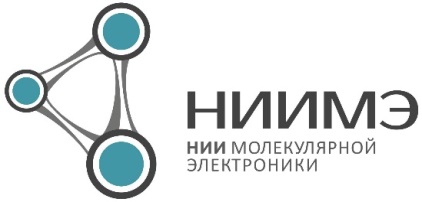 ПОДПИСЧИК:         Физическое лицо	                                                     Юридическое лицо 	СРОК ПОДПИСКИ:    (периодичность – ежеквартально)        3месяца             6 месяцев           9 месяцев           12 месяцев РЕКВИЗИТЫ:Заполненный бланк заказа направьте по электронной почте: nvoronova@niime.ruили по адресу: 124460, г. Москва, Зеленоград, 1-й Западный проезд, д.12, стр.1Телефон для справок: (495) 229-74-87 (Воронова Нелли)Реквизиты подписчика - юридического лицаРеквизиты подписчика - юридического лицаНаименование организации:Адрес места нахождения:ИНН:КПП:Банковские реквизиты:ФИО контактного лица:Номер телефона: E-mail:Реквизиты подписчика - физического лицаРеквизиты подписчика - физического лицаФИОАдрес места жительства:Номер телефона:E-mail: